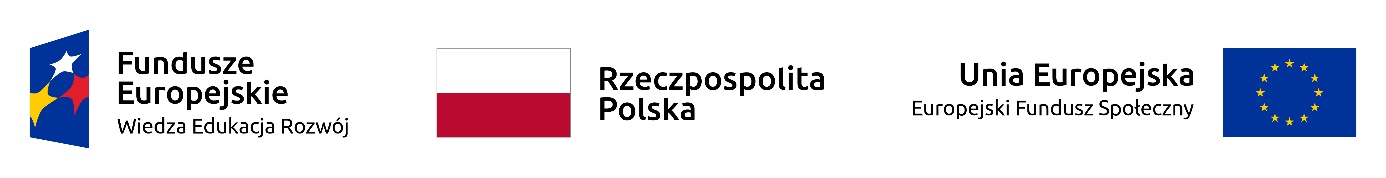 Projekt: „Nowa jakość – zintegrowany program rozwoju Politechniki Rzeszowskiej” współfinansowany przez Unię Europejską ze środków Europejskiego Funduszu Społecznego w ramach Programu Operacyjnego Wiedza Edukacja RozwójPOWR.03.05.00-00-Z209/17 OGŁOSZENIE O WYBORZE NAJKORZYSTNIEJSZEJ OFERTYPolitechnika RzeszowskaDział Logistyki i Zamówień Publicznych,Al. Powstańców Warszawy 12 ,35-959 Rzeszów, woj. podkarpackie,tel. (017)017 7432175, fax (017)7432175,niniejszym informuje o wyniku postępowania na Przeprowadzenie certyfikowanego szkolenia z zakresu Ochrony Radiologicznej Pacjenta FT oraz zapewnienie procesu certyfikacji.Wybrano ofertę:Streszczenie oceny i porównania złożonych ofertRzeszów dnia: 2019-12-03dla zadania: Przeprowadzenie certyfikowanego szkolenia z zakresu Ochrony Radiologicznej Pacjenta FT oraz zapewnienie procesu certyfikacji.Instytut Fizyki Jądrowej im. H. Niewodniczańskiego31-342 KrakówRadzikowskiego 152Cena oferty - 19 900.00 złUzasadnienie wyboru: oferta spełnia wymagania Zamawiającego.Nr ofertyFirma (nazwa) lub nazwisko oraz
adres wykonawcyCena oferty nettoCena oferty bruttoUwagi1Instytut Fizyki Jądrowej im. H. NiewodniczańskiegoRadzikowskiego 15231-342 Kraków  19 900,0019 900.00 zł